                                                                                                                                                      «Утверждаю»                          Директор МБУ «ДК МО Незамаевское СП»                                                                                                                     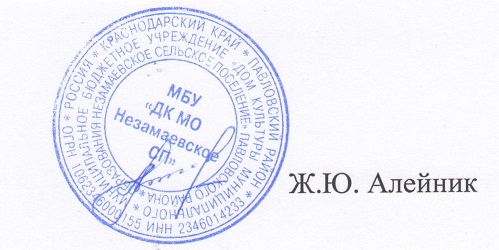 План мероприятий МБУ «ДК МО Незамаевское   СП» по антитеррору на 2024 год.№Наименование мероприятияВремя проведенияМесто проведенияОтветственные лица1."Терроризм- угроза человечеству"- инф. пост.ЯнварьСоц. сетиРежиссёр Дрягина Т.А 2.Знаешь ли ты телефоны экстренных служб» -круглый стол.февральДКЗав. дет. секторомКоваль О.А.3.«Осторожно – экстремизм!»- пост.МартДКРук. кружка Алейник Ж.Ю.4.«Всем ли можно доверять» - лекция.АпрельДКХуд. рук. Холостовская Е.В.5."Действия при угрозе теракта" – инструктаж.майДКЗав. дет. секторомКоваль О.А.6.«Мы за мир на Земле» -рисунок.ИюньДКРук. кружка Левченко Г.А.7."Пусть всегда будет мир!"- беседа.ИюльДКРежиссёрДрягина Т.А.8.Памятка для учащихся по противодействию терроризму.АвгустДКСпортинструктор Иванченко Н.А.9.«Дети Беслана»» -видео-урок.3 сентябряСОШ№14Рук. кружка Левченко Г.А.10."Как не стать жертвой теракта"-памятка.ОктябрьДКХуд. рук. Холостовская Е.В.11.«Скажи терроризму –НЕТ!»- флэшмоб.НоябрьДКДиректорАлейник Ж.Ю.12.«Спорт – против террора!»- спортивные состязания.ДекабрьДКСпортинструктор Иванченко Н.А.